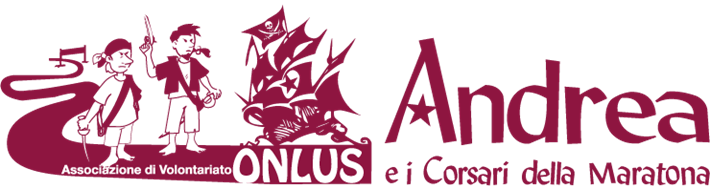                            MODULO   ISCRIZIONE  ANNO:     Il/la sottoscritto/acompilare il modulo in ogni sua parteCHIEDEal Consiglio Direttivo  l’iscrizione a codesta Associazione di Volontariato accettando, con la presente, le finalità e i regolamenti della stessa in qualità di (barrando la casellina dell'opzione scelta)Richiede inoltre di essere informato sulle attività dell’associazione in modo gratuito tramite sms su tel. cellulare e/o posta elettronica (e-mail) e/o posta ordinaria  agli indirizzi ed ai numeri sopra indicati.                           DATA						                         FIRMAA.d.V. ANDREA E I CORSARI DELLA MARATONA - ONLUS -codice fiscale 91089660335 - Via Pietro Cella 45/a  –  29121 PIACENZATel: 0523-452311  Fax: 0523-486349 – Cell Presidente  Di Muzio Alberto 328/7651061Sito Web: www.andreaeicorsaridellamaratona.it mail: info@andreaeicorsaridellamaratona.itLIBERATORIA PER LA PUBBLICAZIONE DI FOTO ED IMMAGINIIl/La sottoscritto/a iscrivendosi all'Associazione "ANDREA E I CORSARI DELLA MARATONA" AUTORIZZA  a titolo gratuito, senza limiti di tempo, anche ai sensi degli artt. 10 e 320 C.C. e degli artt. 96 e 97 legge 22.4.1941, n. 633, Legge sul diritto d’autore, alla pubblicazione e/o diffusione in qualsiasi forma delle proprie immagini sul sito internet dell'Associazione, sulla pagina Facebook, su carta stampata e/o su qualsiasi altro mezzo di diffusione, nonché autorizza la conservazione delle foto stesse negli archivi informatici e prende atto che le finalità di tali pubblicazioni sono meramente di carattere istituzionale per la gestione delle attività dell'Associazione.La presente liberatoria/autorizzazione potrà essere revocata in ogni tempo con comunicazione scritta da inviare via posta comune o e-mail perdendo però di diritto la possibilità di far parte dell'associazione stessa.INFORMATIVA SULLA TUTELA DEI DATI PERSONALI (LEGGE n° 675/96)Ai sensi dell'articolo 13 del Codice in materia dei dati personali (D. Lgs 196/2003), si informa che il trattamento dei dati personali, compreso l'indirizzo di posta elettronica forniti all'iscrizione, potranno formare oggetto di trattamento, nel rispetto della normativa sopracitata e degli obblighi di riservatezza cui è ispirata l'attività della nostra Associazione. In particolare i dati potranno essere raccolti su supporto cartaceo, registrati su supporti elettronici, estratti e riprodotti per l'invio di comunicazioni postali, comunicati dalla Sede ed ivi custoditi, nel rispetto della vigente normativa e dei principi di correttezza, liceità, trasparenza e riservatezza; in tale ottica i dati forniti, ivi incluso il ritratto contenuto nelle fotografie suindicate, verranno utilizzati per le finalità strettamente connesse e strumentali alle attività come indicate nella su estesa liberatoria. Il conferimento dei dati è facoltativo. Qualora essi non venissero forniti non sarà possibile comunicare tempestivamente iniziative e/o attività dell'Associazione, ne provvedere alla compilazione della futura tessera di socio. E' possibile esercitare i diritti di cui all'art.7-8-9-10 del citato decreto (consultazione, modifica, blocco e cancellazione dei dati) rivolgendosi alla Sede dell'Associazione,INFORMAZIONI GENERALI:l'iscrizione all'Associazione è personale e non familiare o collettival'iscrizione ha valore di un solo anno solareil rinnovo dell'iscrizione va effettuato entro il 15 dicembre di ogni annole quote d'iscrizione sono così suddivise:per i SOCI CORSARI ORDINARI ai quali interessa solo la sottoscrizione all'Associazione come semplici sostenitori.per i SOCI CORSARI RUNNER che sono interessati alla partecipazione delle marce Fiasp nella nostra Provincia ed ai quali sarà rilasciato il libretto Fiasp che attesta la sottoscrizione dell'assicurazione Fiasp (chi non è iscritto Fiasp e partecipa alle marce deve versare 0,50 centesimi in più ad ogni partecipazione).per i SOCI CORSARI VOLONTARI per i quali l'Associazione stipulerà un'assicurazione ONLUS per RC+INFORTUNI+MALATTIE (per chi partecipa attivamente alla vita dell’Associazione e/o per i partecipanti al Progetto Sportivo).per i SOCI CORSARI VOLONTARI RUNNER ai quali oltre all'assicurazione Fiasp verrà stipulata anche l'assicurazione Onlus (per chi, oltre a partecipare alle marce Fiasp, prende parte attivamente alla vita dell’Associazione e/o fa parte del Progetto Sportivo).per potersi iscrivere alle gare competitive è possibile effettuare l'affiliazione UISP opzionando una qualsiasi tipologia di socio e versando un'ulteriore quota pari a 10 euro (oltre la quota della tipologia scelta).Nel caso sussistessero variazioni dei propri dati anagrafici, si prega di inviare una mail a info@andreaeicorsaridellamaratona.it oppure tramite posta ordinaria.L'ISCRIZIONE ALL'ASSOCIAZIONE DA DIRITTO A:TESSERA dell'Associazione con eventuale assicurazione a seconda del tipo di sottoscrizione sceltaCOPIA DELLO STATUTOPARTECIPAZIONE ALLE ASSEMBLEE dei soci relative all'approvazione del Bilancio, la stesura dei progetti Corsari ed ogni altra decisione dell'Assemblea stessa.NOMECOGNOMENATO APROVILILCODICE FISCALERESIDENTE INVIANRCAPCAPCELLULAREo altro recapito tel.o altro recapito tel.o altro recapito tel.o altro recapito tel.MAILtipologia    SOCIO CORSARO/A QuotaCon opzione UispSOSTENITORE€  20€ 30RUNNER ( con assicurazione FIASP)€  20€ 30 VOLONTARIO (con assicurazione ONLUS)€  20€ 30VOLONTARIO RUNNER (con assicurazione FIASP e ONLUS)€  30€ 40CORSARI NELLA VITA SOLIDALI NELLO SPORT20 EURO30 EUROOPZIONE COMPETITIVE